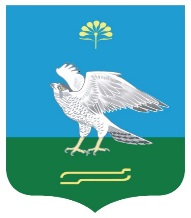 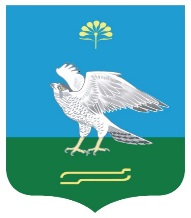 О внесении изменений в Соглашение между органами местного самоуправления муниципального района Миякинский район Республики Башкортостан и сельского поселения Зильдяровский  сельсовет муниципального района Миякинский район Республики Башкортостан о передаче сельскому поселению части полномочий муниципального района от 05 декабря 2018 года №145В соответствии со статьей 15 Федерального закона от 06 октября 2003 года № 131-ФЗ «Об общих принципах организации местного самоуправления в Российской Федерации», руководствуясь Законом Республики Башкортостан от 30.10.2014 №  39-з «О внесении изменений в Закон Республики Башкортостан "О местном самоуправлении в Республике Башкортостан», Совет сельского поселения Зильдяровский сельсовет муниципального района Миякинский район Республики Башкортостан РЕШИЛ:       1.Внести в Соглашение между органами местного самоуправления муниципального района Миякинский район Республики Башкортостан и сельского поселения Зильдяровский  сельсовет муниципального района Миякинский район Республики Башкортостан о передаче муниципальному району части полномочий сельского поселения от 05 декабря 2018 года следующие изменения:Статью 1 Соглашения дополнить пунктом следующего содержания:- полномочия  в сфере жилищных отношений (в части финансирования) по реализации прав граждан для участия в федеральных, региональных и муниципальных целевых программ на получение субсидий для приобретения (строительства) жилья.- полномочия в организации благоустройства территории поселения в части:   приобретения коммунальной техники; ведение реестра мест (площадок) накопления твердых коммунальных отходов. 	Статью 2 Соглашения дополнить  пунктами следующего содержания:	3) перечисляет финансовые средства Стороне 1 в виде межбюджетных трансфертов из бюджета сельского поселения Зильдяровский сельсовет муниципального района Миякинский район Республики Башкортостан по мере возникновения расходных обязательств, Стороны 2 в результате осуществления переданных полномочий Стороной 1.	4) Объем межбюджетных трансфертов, необходимых для осуществления передаваемых полномочий, устанавливается Законом Республики Башкортостан от 24.12.2018г № 26-з «О бюджете Республики Башкортостан на 2019 год и на плановый период 2020 и 2021 годов» с последующими изменениями и распоряжениями Правительства Республики Башкортостан.           2. Настоящее решение подлежит официальному опубликованию и размещению на официальном сайте Администрации сельского поселения Зильдяровский сельсовет муниципального района Миякинский район Республики Башкортостан. Глава сельского поселения                                                             З.З. Идрисовс. Зильдярово12.04.2019г. № 164Приложениек решению Советасельского поселенияЗильдяровский сельсоветмуниципального районаМиякинский  районРеспублики Башкортостан№ 164 от 12  апреля 2019 г.Дополнительное соглашениек  Соглашению между органами местного самоуправления муниципального района Миякинский район Республики Башкортостан и сельского поселения Зильдяровский  сельсовет муниципального района Миякинский район Республики Башкортостан о передаче сельскому поселению части полномочий муниципального района от 25 декабря 2018 года с. Киргиз-Мияки                                                            «12» апреля 2019 годаСовет муниципального района Миякинский район Республики Башкортостан, именуемый в дальнейшем Район, в лице председателя Совета муниципального района Миякинский район Республики Башкортостан Петрова Александра Федоровича, действующий на основании Устава, с одной стороны, и Совет сельского поселения Зильдяровский сельсовет муниципального района Миякинский район Республики Башкортостан, именуемый в дальнейшем Поселение, в лице председателя Совета сельского поселения Зильдяровский сельсовет муниципального района Миякинский район Республики Башкортостан Идрисова Зиннура Заригатовича, действующего на основании Устава, с другой стороны, заключили настоящее дополнительное соглашение о нижеследующем:1. Статью 1 Соглашения дополнить пунктом следующего содержания:- полномочия в сфере жилищных отношений (в части финансирования) по реализации прав граждан для участия в федеральных, региональных и муниципальных целевых программ на получение субсидий для приобретения (строительства) жилья.- полномочия в организации благоустройства территории поселения в части:   приобретения коммунальной техники; ведение реестра мест (площадок) накопления твердых коммунальных отходов. 	Статью 2 Соглашения дополнить  пунктами следующего содержания:	3) Перечисляет финансовые средства Стороне 1 в виде межбюджетных трансфертов из бюджета сельского поселения Зильдяровский сельсовет муниципального района Миякинский район Республики Башкортостан по мере возникновения расходных обязательств, Стороны 2 в результате осуществления переданных полномочий Стороной 1.	4) Объем межбюджетных трансфертов, необходимых для осуществления передаваемых полномочий, устанавливается Законом Республики Башкортостан от 24.12.2018г № 26-з «О бюджете Республики Башкортостан на 2019 год и на плановый период 2020 и 2021 годов» с последующими изменениями и распоряжениями Правительства Республики Башкортостан.2. Настоящее дополнительное соглашение вступает в силу с момента  его подписания, но не ранее его утверждения решениями Совета    муниципального района Миякинский район Республики Башкортостан и действует по 31 декабря 2019 года.3. Настоящее дополнительное соглашение является неотъемлемой частью Соглашения между органами местного самоуправления муниципального района Миякинский район Республики Башкортостан и сельского поселения Зильдяровский сельсовет муниципального района Миякинский район Республики Башкортостан о передаче сельскому поселению части полномочий муниципального района от 25 декабря 2018 года.4. Настоящее Соглашение составлено в двух экземплярах по одному для каждой из Сторон, которые имеют равную юридическую силу.м.п.							м.п.Совет муниципального района Миякинский район Республики БашкортостанСовет сельского поселенияЗильдяровский сельсовет муниципального районаМиякинский районРеспублики БашкортостанПредседатель Советамуниципального районаМиякинский районРеспублики Башкортостан______________ /А.Ф.ПетровГлава сельского поселенияЗильдяровский сельсовет муниципального районаМиякинский районРеспублики Башкортостан_____________ /З.З.Идрисов